Teacher Name: Ms.Kiran Haq    Class:  7    Subject: History    Date: 15-Nov-2019Q1:  Use the given source to answer the following questions.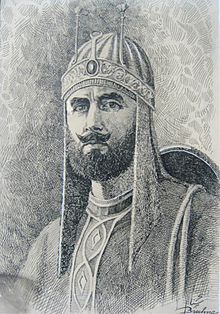 Source A: (i)Identify the personality in the given source.  Ans:______________________________________________________(ii)Describe his achievements.Ans:_____________________________________________________________________________________________________________________________________________________________________________________________________________________________(iii)Write a note on the ‘Grand Trunk Road’.Ans;______________________________________________________________________________________________________________________________________________________________________________________________________________________________________________________________________________________________________________________________________________________________________________________________________________________________________________________________